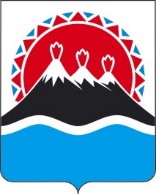 МИНИСТЕРСТВОСОЦИАЛЬНОГО БЛАГОПОЛУЧИЯ И СЕМЕЙНОЙ ПОЛИТИКИ КАМЧАТСКОГО КРАЯПРИКАЗВ целях уточнения отдельных положений приказа Министерства социального благополучия и семейной политики Камчатского края от 27.09.2023 № 63-Н «О дополнительных технических средствах реабилитации,
предоставляемых инвалидам в 2023 году»,ПРИКАЗЫВАЮ:1. Внести в приказ Министерства социального благополучия и семейной политики Камчатского края от 27.09.2023 № 63-Н «О дополнительных технических средствах реабилитации, предоставляемых инвалидам в 2023 году» следующие изменения:1) приложение 1 изложить в редакции согласно приложению к настоящему приказу;2) в приложении 2:а) в пункте 1 части 4 слова «одного из» исключить;б) часть 9 дополнить пунктами 4 и 5 следующего содержания:«4) удостоверение ветерана боевых действий (при наличии) — оригинал;5) выписка из истории болезни (представляется, если причиной инвалидности заявителя является общее заболевание) — оригинал.».2. Настоящий приказ вступает в силу после дня его официального опубликования.Приложение к приказуМинистерства социального благополучия и семейной политики Камчатского края«Приложение 1 к приказу
Министерства социального
благополучия и семейной политики
Камчатского края
от 27.09.2023 № 63-НДополнительный переченьтехнических средств реабилитации, предоставляемых инвалидам».[Дата регистрации] № [Номер документа]г. Петропавловск-КамчатскийО внесении изменений в приказ Министерства социального благополучия и семейной политики Камчатского края от 27.09.2023
№ 63-Н «О дополнительных технических средствах реабилитации, предоставляемых инвалидам в 2023 году»И.о. Министра социального благополучия и семейной политики Камчатского края[горизонтальный штамп подписи 1]Ю.О. Гореловаот[REGDATESTAMP]№[REGNUMSTAMP]№ п/пВид и наименование технического средства реабилитацииСоциальные показания к обеспечению техническим средством реабилитацииПериодичность предоставления1234Протез голени высокого уровня активности1. Дефекты и деформации конечности:а) вследствие военной травмы;б) вследствие общего заболевания при наличии минно-взрывной травмы.2. Возможности и желание инвалида вести активный образ жизни, в том числе:а) трудоспособный возраст инвалида;б) занятие спортом, в том числе участие в спортивных соревнованиях;в) управление транспортным средством;г) осуществление трудовой деятельности;д) военная служба.Однократно в течение срока инвалидностиПротез бедра высокого уровня активности1. Дефекты и деформации конечности:а) вследствие военной травмы;б) вследствие общего заболевания при наличии минно-взрывной травмы.2. Возможности и желание инвалида вести активный образ жизни, в том числе:а) трудоспособный возраст инвалида;б) занятие спортом, в том числе участие в спортивных соревнованиях;в) управление транспортным средством;г) осуществление трудовой деятельности;д) военная служба.Однократно в течение срока инвалидностиПротез плеча высокого уровня активности1. Дефекты и деформации конечности:а) вследствие военной травмы;б) вследствие общего заболевания при наличии минно-взрывной травмы.2. Возможности и желание инвалида вести активный образ жизни, в том числе:а) трудоспособный возраст инвалида;б) занятие спортом, в том числе участие в спортивных соревнованиях;в) управление транспортным средством;г) осуществление трудовой деятельности;д) военная служба.Однократно в течение срока инвалидности